Организация образовательного процесса регламентируется годовым расписанием проведения занятий в порядке оказания дополнительных платных образовательных услуг, не оказанных взамен и в рамках основной образовательной деятельности, финансируемой за счет средств бюджета. Проведенный в начале года опрос родителей (законных представителей) на предмет востребованности платных образовательных услуг, позволил выявить услуги, в которых нуждался Заказчик.Платные образовательные услуги оказывают специалисты, имеющие высшую квалификационную категорию и прошедшие курсы повышения квалификации по дополнительной профессиональной программе «Педагог дополнительного образования: современные подходы к профессиональной деятельности». В начале года с педагогами и родителями заключаются договора на письменной основе. Каждый знакомится с пакетом документов, касающихся платных образовательных услуг:прейскурантом цен на платные образовательные услуги; положением об организации деятельности по оказанию платных услуг и др.С основными документами все желающие могут ознакомиться на сайте МДОУ или в информационных уголках. Дополнительная общеобразовательная общеразвивающая программа социально-гуманитарной направленности «АБВГДейка»Так как дошкольный возраст-это возраст игры, то и обучение  проводится в игровой форме. Игра-один из тех видов детской деятельности, которая используется взрослыми в целях обучения, что позволяет создать  ситуации успеха для каждого ребенка, доброжелательную, творческую атмосферу на занятиях. Чтение превращается в увлекательную игру. Строя познавательную деятельность ребёнка на игре, данные методы превращают чтение в желанное, доставляющее радость занятие буквально с первых шагов обучения. Начиная осваивать азбуку, ребёнок должен представлять, что такое звуки речи,  которые сами по себе, изолированно ничего не означают для него  в смысловом отношении. Цель: развитие устной речи детей, подготовка к курсу обучения грамоте в начальной школе.Задачи:Развивать у детей фонематический слух и фонематическое восприятие.Развивать умение звукового и слогового анализа, сопоставление звуков по их артикуляторным и акустическим признакам.Познакомить детей с понятиями: звук, буква, слог, слово, согласными и гласными  звуками, твердыми и мягкими согласными, звонкими и глухими.Формировать умения и навыки, необходимые для успешного обучения чтению и письму в начальной школе.Обучению грамоте дошкольников включает в себя:Звук. Научить правильно произносить гласные и согласные звуки; развивать фонематический слух путем различия на слух звуков в словах; совершенствовать дикцию, отчетливое произношение слов и словосочетаний; учить определять место звука в слове (начало слова, середина, конец); работать над интонацией и выразительностью речи. Слог. Научить делить слова на слоги; находить ударный слог; читать слоги плавно, не отделяя  звуки  друг от друга; чтение прямых и обратных слогов, открытых и закрытых слогов. Слово. Уточнять, обогащать и активизировать словарь детей; учить правильно употреблять слова-названия предметов, признаков, действий и объяснение их значения; объединять и различать по существенным признакам предметы; учить определять и называть местоположение предметов (слева, справа, между, около, рядом), время суток (утро, день, вечер, ночь, сутки). Работа   над предложением и устной речью.  Обучение составлению схемы предложения; обучение детей правильному согласованию слов в предложении; обучение пересказыванию небольших сказок и рассказов по содержанию картины или о предмете; совершенствование диалогической речи детей; формирование умений детей задавать вопросы и отвечать на них; развёрнутое объяснение загадок; заучивание наизусть стихотворений, потешек, песенок, считалок и воспроизведение их с соблюдением интонации, диктуемой содержанием; воспитание внимательного, доброжелательного отношения к ответам и рассказам других детей. Программа выполнена с учётом возрастных особенностей детей старшего дошкольного возраста.  Данная программа рассчитана на 2 учебных года. Занятия проводятся два раза  в неделю, продолжительность каждого  25 - 30 минут.	Дополнительная общеобразовательная общеразвивающая программа социально-гуманитарной направленности «Скоро в школу»       Поступление в школу-переломный момент в жизни каждого ребёнка. Начало школьного обучения кардинальным образом меняет весь его образ жизни. Свойственные дошкольникам беспечность, беззаботность, погружённость в игру сменяются жизнью, наполненной множеством требований, ограничений: теперь ребёнок должен систематически и напряжённо трудиться, чётко соблюдать режим дня, подчиняться разнообразным нормам и правилам школьной жизни, выполнять требования учителей.  Актуальность проблемы состоит в том, что в категорию слабоуспевающих и неуспевающих учащихся в последнее время часто попадают внешне благополучные дети, имеющие достаточно высокий уровень умственного развития и овладевшие навыками чтения и счёта ещё до школы.Предлагаемая дошкольная программа дополнительного образования по подготовке детей к предстоящей учебной деятельности «Скоро в школу»  позволяет подготовить ребёнка к школе в ходе игровых занятий, где учитываются особенности психического развития, полученные в результате диагностики.Цель: обеспечение формирования готовности к предстоящему школьному обучению детей дошкольного возрастаЗадачи:  Развивать у ребёнка предпосылки к предстоящей учебной деятельности, интеллектуальные качества, творческие способности.Формировать и укреплять волевые качества, эмоционально-положительное отношение к школеПрограмма выполнена с учётом возрастных особенностей детей дошкольного возраста. Занятия проводятся два раза в неделю, продолжительность каждого-30 минут. Программа занятий отличается высокой динамичностью, так как кроме интеллектуально-развивающих игр и игровых упражнений включён комплекс психомышечных тренировок для снятия мышечного и эмоционального напряжения, пальчиковую гимнастику, что позволяет сделать работу детей более  насыщенной и менее утомительной.Ожидаемые результаты дошкольной программы дополнительного образования «Скоро в школу»:организованность, аккуратность; способность к длительному сосредоточению; сообразительность, любознательность; увеличение объёма памяти, моторной ловкости; дружелюбие, умение общаться с детьми и со взрослыми; позитивная мотивация к предстоящему школьному обучениюДополнительная общеобразовательная  общеразвивающая программа художественной направленности «Пластилиновая сказка»Дошкольный возраст уникален! Именно поэтому важно не упустить этот период для раскрытия творческого потенциала каждого ребёнка! Пластилинография-одна из новых, современных технологий, помогающая ребёнку раскрыть свой творческий потенциал. Занимаясь пластилинографией, у детей развивается умелость и сила рук, движения обеих рук становятся более согласованными, а движения пальцев дифференцируются. Ребёнок подготавливает руку к освоению такого сложного навыка, как письмо. Цель программы: создание условий для развития сенсомоторной функции и творческих способностей у детей дошкольного возраста через использование технологии пластилинографии.Ожидаемые результаты:развитые творческие способности, эстетический  вкус, необходимый для последующего  обучения изобразительному  искусству в школе; дети  различают  виды пейзажа (осенний, зимний, весенний, летний, городской, деревенский, морской, горный),  получают представления о холодной и теплой цветовой гамме;самостоятельно создают  изображения по заданию педагога, по представлению и собственному замыслу.Программа рассчитана на 4 года. Занятия проводятся с подгруппой детей во второй половине дня, 2 раза в неделю, продолжительностью - 20-25минут.Дополнительная общеобразовательная  общеразвивающая программасоциально-гуманитарной направленности «Весёлый английский»Дошкольный возраст-наиболее благоприятный период для
овладения иностранными языками."CREAT and LEARN, and PLAY!"Мастерим, творим, играем и английский изучаем.Чередование различных видов работы на занятиях способствует тому, что мозг ребёнка не утомляется, а переключается на другой вид деятельности.
В основе нашего обучения лежит эмоциональное восприятие ребёнком связной речи на материале английских песен, стихов, игр.При обучении английскому языку используется творческая деятельность и игра, как одни из основных видов деятельности,
обеспечивающие заинтересованность детей при восприятии материала, а также
снимающие возможные языковые трудности. Доступность обучения
обеспечивается яркой привлекательной наглядностью.Цель программы: развитие лингвистических способностей дошкольников
посредством активизации их творческой деятельностиЗадачи:Развивать познавательную сферу деятельности: мышления, памяти, воображения.Развивать эмоциональную сферу.Формировать произносительные навыки.Овладеть лексико-грамматическим материалом по темам близким детям (животные, цвета, счёт, семья, город, продукты, моё тело, игрушки времена года и др.)	Ожидаемые результаты 1 год обучения:	понимают на слух элементарную английскую речь в нормальном темпе в предъявлении преподавателя, в том числе указания, связанные с заданием, распоряжения-команды, связанные в проведением зарядки;понимают реплики других детей;умеют здороваться, прощаться, благодарить, извиняться;представляют себя, своих членов семьи;рассказывают об игрушках, знают цвета, названия фруктов, овощей, времена года;умеют отвечать на вопросы Ожидаемые результаты 2 год обучения:знают наизусть стихи, песни;понимают инструкцию педагога по выполнению творческих заданий;приобретают социокультурные знания: название страны, язык, знание имён некоторых литературных героев детских произведений, сюжетов некоторых популярных авторских  и народных сказок;умеют воспроизводить небольшие простые изученные произведения.          Программа рассчитана на 2 года обучения. Занятия проводятся с подгруппой детей 2 раза в неделю, продолжительностью -25минут.Дополнительная общеобразовательная  общеразвивающая программахудожественной направленности«Разноцветный мир сенсорики»Возраст от рождения до трёх лет в научном мире считается 
уникальным, стратегически важным для всего последующего развития человека. Сенсорное развитие ребёнка-это развитие его восприятия и формирование представлений о свойствах предметов и различных явлениях окружающего мира. Необходимо предоставить ребёнку для восприятия как можно больше разнообразных сенсорных впечатлений, а также обучить его действиям-осматриванию,  выслушиванию, ощупыванию и другому. 
Взрослому под силу помочь малышу увидеть красоту и многообразие окружающего мира,  а также воспринимать сенсорные впечатления более осознанно-запоминать, дифференцировать, называть, использовать знания о свойствах предметов и явлений в различных ситуациях.Содержанием  программы «Разноцветный мир сенсорики» является развитие сенсорной культуры ребёнка в области восприятия формы, величины, цвета, формирования целостного образа предмета, восприятия пространства и ориентировка в нём, развитие тактильно-двигательного восприятия, развитие слухового внимания, развитие речевого и неречевого слуха. Возраст детей,  участвующих в реализации программы с 1 года до 3 лет. Занятия проводятся два раза в неделю, продолжительность каждого 15 минут.Основная цель дополнительной общеразвивающей  программы:  формирование сенсорного опыта ребёнка раннего возраста через развитие зрительного, слухового и тактильного восприятия.Задачи:Создать условия для обогащения чувственного опыта, необходимого для полноценного восприятия окружающего мира и накопления сенсорного опыта детей в ходе предметно-игровой деятельности через игры с дидактическим материалом.Формировать умения ориентироваться в различных свойствах предметов (цвете, величине, форме, количестве, положении в пространстве и пр.).Воспитывать первичные волевые черты характера в процессе овладения целенаправленными действиями с предметами (умение не отвлекаться от поставленной задачи, доводить её до завершения, стремиться к получению положительного результата и т.д.)Ожидаемые результаты освоения образовательной программыВ результате реализации программы «Разноцветный мир сенсорики» создаются  необходимые предпосылки для формирования психических функций, имеющих первостепенное значение для возможности дальнейшего обучения, развиваются зрительный, слуховой, тактильный, кинетический, кинестетический и другие виды ощущений и восприятий:дети различают и называют некоторые цвета спектра-красный, зелёный, синий, жёлтый;различают и называют некоторые геометрические фигуры и тела (шар, куб, круг, квадрат, прямоугольник, треугольник);используют сенсорные эталоны (лимон жёлтый как солнышко, огурец зелёный как трава);начинают на ощупь различать качество предметов и их называть;умеют слушать и различать звуки в окружающей обстановке;различают качества материала (мягкий, твёрдый, пушистый и т.д.);умеют группировать предметы по одному из признаков (форма, цвет, оттенок, вкус, величина);умеют расчленять изображения предмета на составные части и воссоздавать сложную форму из частей;различают предметы контрастной величины (большой - маленький);различают количество предметов (много - один, много - мало);собирают предметы в порядке возрастания и убывания (пирамидки, кубики, кольца)Дополнительная общеобразовательная  общеразвивающая программасоциально-гуманитарной направленности«Занимательная математика»	В отечественной и зарубежной педагогической теории, и практике накоплен определённый опыт по обучению детей дошкольного возраста элементарным математическим представлениям. Но, несмотря на наличие обширной литературы по проблемам дошкольного воспитания и развития, недостаточно обоснованы возможности обучения дошкольников математике в системе дополнительного образования, имеющей возможность обращения к индивидуальности, самобытности и самоценности каждого ребёнка. Поэтому создание программы является актуальным. Математическое развитие ребёнка-это не только умение дошкольника считать и решать арифметические задачи, это и развитие способности видеть в окружающем мире отношения, зависимости, оперировать предметами, и знаками, символами.          Разработанная Программа предназначена для развития и обучения детей 5-7 лет, основана на методических рекомендациях развития математических представлений и логического мышления у дошкольников К. В. Шевелева, Петерсон Л.Г., Кочемасовой Е.Е., учитывались теории А.В. Запорожца о самоценности дошкольного детства, Д.Б. Эльконина о ведущей роли деятельности в психическом развитии ребенка, Л.С. Выготского о развивающем обучении.            Цель программы:  развитие математических способностей на основе овладения кругом необходимых представлений, доступных понятий, отношений, зависимостей, а также некоторых умений и навыков; повышение уровня познавательной активности и подготовка к школьному обучению. Задачи:Способствовать развитию практическим действиям сравнения, уравнивания, счета, вычислений, измерения, классификации и сериации, видоизменения и преобразования.Формировать умение пользоваться математической терминологией, высказываниями о производимых действиях, изменениях, зависимостях предметов по свойствам, отношениям.Формировать представления детей об отношениях, зависимостях объектов по размеру, количеству, величине, форме, расположению в пространстве и во времени.Развивать математические способности, мыслительную деятельность и творческий подход в поиске способов решения. Воспитывать интеллектуальную культуру личности на основе овладения навыками учебной деятельности. 	Все занятия построены на игровых упражнениях и заданиях. В программе широко представлены математические развлечения: задачи-шутки, загадки, головоломки, лабиринты, игры на развитие пространственных представлений. Они не только вызывают интерес своим содержанием, занимательной формой, но и побуждают детей рассуждать, мыслить, находить правильный ответ. Особое внимание уделено развитию у детей самостоятельности, наблюдательности, находчивости, сообразительности. Этому способствуют разнообразные логические игры, задачи, упражнения. Для решения этих заданий необходим анализ условий, правил, содержания игры или задачи и, в итоге, требуется применение математического умозаключения.К концу обучения по программе «Занимательная математика» у детей должны быть развиты:арифметический и геометрический навыки на основе зрительного, тактильного и слухового восприятия;произвольность психических процессов, абстрактно-логических и наглядно-образных видов мышления и типов памяти, основных мыслительных операций, основных свойств внимания, доказательная речь и речь-рассуждение;основы логического мышления, умение рассуждать;творческие способности, умение выражать свои чувства и представления о мире различными способами;навыки сотрудничества, взаимодействия со сверстниками, умение подчинять свои интересы определенным правилам;желание заниматься математической деятельностью.Дополнительная общеобразовательная  общеразвивающая программахудожественной направленности«Маленькие звёздочки»Предлагаемая программа по ритмопластике «Маленькие звездочки» с детьми старшего дошкольного возраста направлена на разностороннее развитие, как в танцевально-хореографическом плане, так и в спортивно- оздоровительном. В данной программе сочетаются музыка, игра, движения, слова - все то, что необходимо детям для развития познавательной, эмоционально-волевой сферы, двигательной активности и творчества в движении. В основе разработки дополнительной общеобразовательной общеразвивающей программы «Ритмическая гимнастика» использована программа «СА-ФИ-ДАНСЕ», авторы Фирилева Ж.Е. Сайкина Е.Г.Актуальность программы состоит в её разностороннем воздействии на опорно- двигательный аппарат, сердечно-сосудистую, дыхательную и нервную системы ребенка. Эмоциональность достигается не только музыкальным сопровождением и элементами танца, но и образными упражнениями, сюжетными композициями, которые отвечают возрастным особенностям дошкольников.Отличительные особенности в использовании нетрадиционных эффективных, разнообразных форм, средств и методов физического, эстетического и музыкального воспитания детей. Игровой метод придает учебно-воспитательному процессу привлекательную форму, облегчает процесс запоминания и освоения упражнений, повышает эмоциональный фон занятий, способствует развитию мышления, воображения и творческих способностей ребёнка.Цель программы: содействие всестороннему развитию	личности дошкольника средствами танцевально-игровой гимнастикиЗадачи программы:Содействовать развитию чувства ритма, музыкального слуха, памяти, внимания, умения согласовывать движения музыкой.Формировать	навыки	выразительности,	пластичности, грациозности	и изящества танцевальных движений и танцев.Развитие способности воспринимать музыку, то есть чувство ее настроение и характер, понимать ее содержание.Развитие ловкости, точности, координации движений, гибкости и пластичности.Формирование адекватной оценки и самооценки.Формирование чувства такта и культурных привычек в процессе группового общения с детьми и взрослыми, правильной осанки, красивой походки.Воспитание интереса, потребности в движениях под музыку.Программа рассчитана на детей 5-7 лет. Длительность занятий: для детей от 5 до 6 лет- 25 минут; для детей от 6 до 7 лет- 30 минут. Планируемые результаты 1 год обучения:дети знают правила безопасности при занятиях физическими упражнениями без предметов и с предметами;владеют навыками по различным видам передвижений по залу;передают характер музыкального произведения в движении (грустный, веселый, лирический, героический и т.д.)Планируемые результаты 2 год обучения:знают	правила	личной	гигиены	при	занятиях	физическими упражнениями;умеют хорошо ориентироваться в зале при проведении музыкально- подвижных игр, выполнять специальные упражнения для согласования движений этого года обучения;исполняют ритмические танцы и комплексы упражнений, а также двигательные задания по креативной гимнастике этого года обучения.II. Показатели деятельности организации дополнительного образования, подлежащей самообследованиюПредложенные услугиВыбранные услуги«АБВГДейка»5-7 лет«АБВГДейка»5-7 лет«Скоро в школу»6-7 лет «Скоро в школу»6-7 лет«Пластилиновая сказка»3-7 лет«Пластилиновая сказка»3-7 лет«Весёлый английский»5-7 лет«Весёлый английский»5-7 лет«Маленькие звёздочки»4-7 лет«Маленькие звёздочки»4-7 лет«Занимательная математика»5-7 лет «Занимательная математика»5-7 лет «Разноцветный мир сенсорики»1,5-3 года«Разноцветный мир сенсорики»1,5-3 года№п/пПоказателиЕдиница измерения1.Образовательная деятельность1.1Общая численность учащихся, в том числе:941.1.1 Дети раннего возраста (1,5-3 лет)101.1.2Детей дошкольного возраста (3 - 7 лет)841.1.3Детей младшего школьного возраста (7 - 11 лет)01.1.4Детей среднего школьного возраста (11 - 15 лет)01.1.5Детей старшего школьного возраста (15 - 17 лет)01.2Численность учащихся, обучающихся по образовательным программам по договорам об оказании платных образовательных услуг941.3Численность/удельный вес численности учащихся, занимающихся в 2-х и более объединениях (кружках, секциях, клубах), в общей численности учащихся8 чел 9%1.4Численность/удельный вес численности учащихся с применением дистанционных образовательных технологий, электронного обучения, в общей численности учащихся0 чел 0%1.5Численность/удельный вес численности учащихся по образовательным программам для детей с выдающимися способностями, в общей численности учащихся0 чел 0%1.6Численность/удельный вес численности учащихся по образовательным программам, направленным на работу с детьми с особыми потребностями в образовании, в общей численности учащихся, в том числе:15 чел 16%1.6.1Учащиеся с ограниченными возможностями здоровья15 чел 16%1.6.2Дети-сироты, дети, оставшиеся без попечения родителей0%1.6.3Дети-мигранты0%1.6.4Дети, попавшие в трудную жизненную ситуацию0%1.7Численность/удельный вес численности учащихся, занимающихся учебно-исследовательской, проектной деятельностью, в общей численности учащихся0%1.8Численность/удельный вес численности учащихся, принявших участие в массовых мероприятиях (конкурсы, соревнования, фестивали, конференции), в общей численности учащихся, в том числе:0%1.8.1На муниципальном уровне0%1.8.2На региональном уровне0%1.8.3На межрегиональном уровне0%1.8.4На федеральном уровне0%1.8.5На международном уровне0%1.9Численность/удельный вес численности учащихся - победителей и призеров массовых мероприятий (конкурсы, соревнования, фестивали, конференции), в общей численности учащихся, в том числе:0%1.9.1На муниципальном уровне0%1.9.2На региональном уровне0%1.9.3На межрегиональном уровне0%1.9.4На федеральном уровне0%1.9.5На международном уровне0%1.10Численность/удельный вес численности учащихся, участвующих в образовательных и социальных проектах, в общей численности учащихся, в том числе:94 чел 100%1.10.1Муниципального уровня0%1.10.2Регионального уровня0%1.10.3Межрегионального уровня0%1.10.4Федерального уровня0%1.10.5Международного уровня0%1.11Количество массовых мероприятий, проведенных образовательной организацией, в том числе:21.11.1На муниципальном уровне21.11.2На региональном уровне01.11.3На межрегиональном уровне01.11.4На федеральном уровне01.11.5На международном уровне01.12Общая численность педагогических работников81.13Численность/удельный вес численности педагогических работников, имеющих высшее образование, в общей численности педагогических работников8 чел 100%1.14Численность/удельный вес численности педагогических работников, имеющих высшее образование педагогической направленности (профиля), в общей численности педагогических работников8 чел 100%1.15Численность/удельный вес численности педагогических работников, имеющих среднее профессиональное образование, в общей численности педагогических работников0%1.16Численность/удельный вес численности педагогических работников, имеющих среднее профессиональное образование педагогической направленности (профиля), в общей численности педагогических работников0%1.17Численность/удельный вес численности педагогических работников, которым по результатам аттестации присвоена квалификационная категория, в общей численности педагогических работников, в том числе:8 чел 100%1.17.1Высшая8 чел 100%1.17.2Первая0%1.18Численность/удельный вес численности педагогических работников в общей численности педагогических работников, педагогический стаж работы которых составляет:0%1.18.1До 5 лет0%1.18.2Свыше 30 лет7 чел 88%1.19Численность/удельный вес численности педагогических работников в общей численности педагогических работников в возрасте до 30 лет1 чел 12%1.20Численность/удельный вес численности педагогических работников в общей численности педагогических работников в возрасте от 55 лет0%1.21Численность/удельный вес численности педагогических и административно-хозяйственных работников, прошедших за последние 5 лет повышение квалификации/профессиональную переподготовку по профилю педагогической деятельности или иной осуществляемой в образовательной организации деятельности, в общей численности педагогических и административно-хозяйственных работников	8 чел 100%	1.22Численность/удельный вес численности специалистов, обеспечивающих методическую деятельность образовательной организации, в общей численности сотрудников образовательной организации2 чел 50%1.23Количество публикаций, подготовленных педагогическими работниками образовательной организации:1.23.1За 3 года2 единицы1.23.2За отчетный период2 единицы1.24Наличие в организации дополнительного образования системы психолого-педагогической поддержки одаренных детей, иных групп детей, требующих повышенного педагогического вниманиянет2.Инфраструктура2.1Количество компьютеров в расчете на одного учащегося02.2Количество помещений для осуществления образовательной деятельности, в том числе:42.2.1Учебный класс0 единиц2.2.2Лаборатория0 единиц2.2.3Мастерская0 единиц2.2.4Танцевальный класс0 единиц2.2.5Спортивный зал1 единица2.2.6Бассейн0 единиц2.3Количество помещений для организации досуговой деятельности учащихся, в том числе:0 единиц2.3.1Актовый зал1единица2.3.2Концертный зал0единиц2.3.3Игровое помещение3 единицы2.4Наличие загородных оздоровительных лагерей, баз отдыханет2.5Наличие в образовательной организации системы электронного документооборотанет2.6Наличие читального зала библиотеки, в том числе:нет2.6.1С обеспечением возможности работы на стационарных компьютерах или использования переносных компьютеровнет2.6.2С медиатекойнет2.6.3Оснащенного средствами сканирования и распознавания текстовнет2.6.4С выходом в Интернет с компьютеров, расположенных в помещении библиотекинет2.6.5С контролируемой распечаткой бумажных материаловнет2.7Численность/удельный вес численности учащихся, которым обеспечена возможность пользоваться широкополосным Интернетом (не менее 2 Мб/с), в общей численности учащихся0%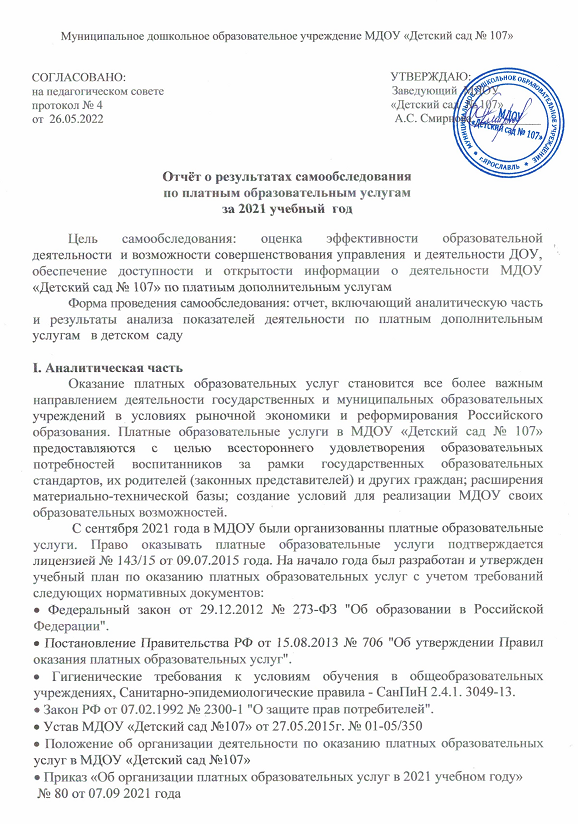 